Qual è la frazione più grande  oppure  ?Si può rispondere alla domanda posta facendo diversi ragionamenti. Vediamoli.Frazione come operatore applicata ad una medesima grandezza.Esempio: scegliamo come grandezza 200 Fr.
	Ne consegue che:  	oppure	Trasformare le frazioni in forma decimale.	Trasformiamo:                 	Ne consegue che:  	oppure	Trasformare le frazioni in frazioni aventi lo stesso denominatore.	Trasformiamo:                   		 	Ne consegue che:  	oppure	Ci sono anche molti casi in cui il confronto di due frazioni non necessita di calcoli particolari. Ad esempio, è facile affermare che la frazione  è maggiore della frazione .

………………………………………………………………………………………………...
………………………………………………………………………………………………...Esercizio 1Determina qual è la frazione più grande, applicando la frazione come operatore a una data grandezza.a)		b)	

Grandezza scelta: …………………………a)  ..……………………………………………………………………………………………

…………………………………………………………………………………………………
b)  ..……………………………………………………………………………………………
…………………………………………………………………………………………………Esercizio 2Determina qual è la frazione maggiore, scrivendo le frazioni in forma decimale.a)		b)	a)  .……………………………………………………………………………………………
…………………………………………………………………………………………………
b)  .………………………………………………………………………………………………………………………………………………………………………………………………Esercizio 3)Determina qual è la frazione maggiore portando le frazioni a un denominatore comune.a)		b)	a)  .……………………………………………………………………………………………
…………………………………………………………………………………………………
b)  .………………………………………………………………………………………………………………………………………………………………………………………………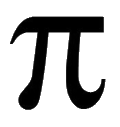 Confronto di frazioni